ORISSAARE SPORDIKOOLI RINGID (LASTEAIA PALLIRING, SULGPALL, VÕRKPALL)Õpilane ______________________________________________________osaleb _________________________________  RINGIS hooajal 2016-2017. Lapse isikukood________________________________________________Soovin kuumaksu arvete-mailile: _____________________________________________________Lapsevanema nimi _____________________________________________Lapsevanema isikukood_________________________________________Allkiri __________________Kuupäev ________________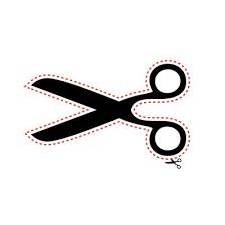 ______________________________________________________________Ringis osalemise tasu  hooajal 2016/2017Ringis osalemise kuutasu on 10€. Tasumine toimub arve alusel.Maksu tasumise tähtaeg on 10 päeva arve saamise päevast.Saaja: MTÜ Orissaare Sport, Konto: 221053681200Summa: 10€Selgitus: Lapse nimi, treeningu(te) nimetus(ed)Püsikorraldus
Selleks, et õppemaksu õigeaegne tasumine ei ununeks, on mõistlik kasutada internetipanga püsikorraldust.
Püsikorralduse sõlmimine on väga lihtne. Swedbanki näitel on vaja teha järgmised sammud:Logi sisse oma pangakontole ja vali vasakult äärest "Igapäevapangandus" ja sealt "Püsikorraldused"Vali "Sõlmin uue püsikorralduse" ja sisesta vajalikud andmed.Saaja nimi: MTÜ Orissaare SportSaaja konto: 221053681200Summa: 10€  Selgitus: (Lapse nimi),  treeningu(te) nimetus(ed)Esimene makse: järgmise kuu 10nes kuupäevViimane makse: 10.05.2016